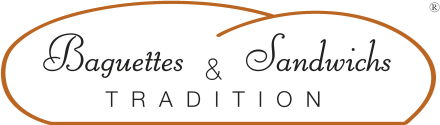 LE  TOASTER BŒUF   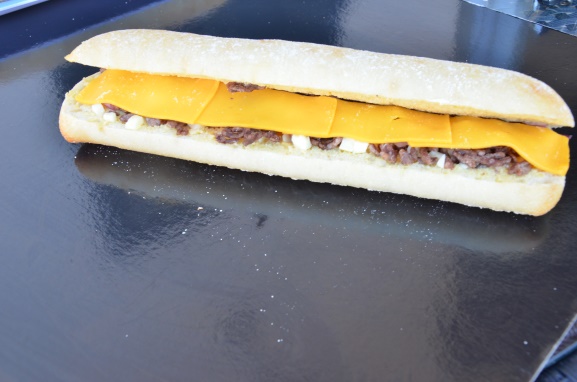 Beurre miel : 1 kilogramme de beurre et 500 grammes de moutarde au miel.  Cout de revient* :Prix de vente suggéré* : 4,30 €*Les quantités, le cout de revient et le prix de vente sont établis avec les produits de nos fournisseurs.INGREDIENTSQUANTITE*UNITESCiabatta 1CiabattaBeurre miel25GrammesMozzarella en copaux 15GrammesViande de bœuf haché50GrammesOignon rouge10 GrammesCheddar3TranchesPoids totalPREPARATIONCouper la ciabatta  en 2 
Etaler le beurre miel sur les deux faces de la ciabattaSaupoudrer de mozzarella Disposer la viande de bœuf hachéSaupoudrer d’oignon rouge émincé  Déposer les tranches de cheddar